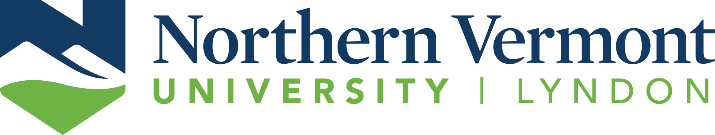 NVU-Lyndon Internship ProgramMid-Term Site Supervisor EvaluationStudent: Employer: Address: Instructions: The immediate supervisor will evaluate the student objectively, comparing him/her with students of comparable academic level, with other personnel assigned the same or similarly classified jobs, or with individual standards.Relations with others						Attitude- Application to Work Exceptionally well accepted				Outstanding in enthusiasm Works well with others					 Very interested and industrious Gets along satisfactorily					 Average in diligence and interest Has some difficulty working with others			 Somewhat indifferent Works very poorly with others				 Definitely not interestedJudgement							Dependability Exceptional judgement					 Completely mature Above average in making decisions			 Above average dependability Usually makes the right decision				 Usually dependable Often uses poor judgement				 Sometimes neglectful or careless Consistently uses poor judgement			 UnreliableAbility to Learn						Quality of Work Learns very quickly						 Excellent Learns readily						 Very good Average in learning					 Average Rather slow to learn					 Below average Very slow to learn						 Very poorAttendance							Punctuality Regular							 Regular Irregular							 IrregularOverall Performance Outstanding	 Very good		 Average	 Marginal	 UnsatisfactoryWhat traits may help the student’s advancement? What traits may hinder the student’s advancement? Additional remarks: Site Supervisor’s Signature: _________________________________	Date: _____________*please note, an e-signature is acceptable